                                                     2 этапВыполнение практического задания – 90 минутПроектирование горизонтальной площадки с соблюдением                баланса земляных работРабота выполняется в 3 этапа.Первый этап - Съемка рельефа.Перед началом съемки дополнительно рекогносцируют участок, чтобы наметить станцию, с которой можно выполнить нивелирование вершин всех квадратов. При нивелировании вершин квадратов рейку устанавливают на колышек и берут отсчеты по черной и красной сторонам. Контроль правильности взятия отсчетов осуществляют по разности нулей РО, определяемой при исследовании реек (4683 или 4783). Разность отсчетов по красной и черной сторонам при нивелировании по абсолютной величине не должна отличаться от РО более чем на 4 мм. Если это условие не выполняется, то отсчеты по рейке повторяют. Все отсчеты записывают на схему квадратов около соответствующей вершины (Бланк №1). Для того чтобы топографический план был построен в принятой системе координат и высот, съемочное обоснование должно быть привязано к опорной геодезической сети. С этой целью сетку квадратов, являющуюся съемочным обоснованием, привязывают к существующему реперу. Отсчёты по красной и чёрной стороне рейки также записывают в Бланк №1.Второй этап – Камеральная обработка результатов нивелирования.Вычисляется горизонт инструмента на станцииГИ = Нреп + а, гдеНреп – отметка репера;а – отсчёт по рейке, установленной на репере.Вычисляются абсолютные (чёрные) отметки для каждой вершины квадратаНi = ГИ – вiвi – отсчёты по рейке на соответствующей точкеПолученные результаты записывают чёрным цветом на схеме нивелирования (бланк№2), справа от вершины квадрата, под линией.Вычисляется проектная отметка (для горизонтальной площадки)Н0. = ,где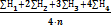 ∑Н1 – сумма отметок вершин, входящих в один квадрат;∑Н2 – сумма отметок вершин, входящих в два квадрата;∑Н3 – сумма отметок вершин, входящих в три квадрата;∑Н4 – сумма отметок вершин, входящих в четыре квадрата;n – количество квадратов. Полученные результаты записывают красным цветом на схеме нивелирования (бланк№2), справа от вершины квадрата, над линией.Вычисляются рабочие отметки для каждой вершины квадратаhраб. = Н0. – НiПостроение картограммы земляных работ.5. Вычисляются расстояния до точек нулевых работ – ХХ = · d, ма – рабочая отметка вершины квадрата, от которой откладывается расстояние Х;в– рабочая отметка другой вершины квадрата;d – сторона квадрата.Определяют положение линии нулевых работ, т.е. линии пересечения проектной плоскости с реальной поверхностью. Для этого на сетке квадратов находят точки нулевых работ, они располагаются на тех сторонах квадратов, вершины которых имеют рабочие отметки с противоположными знаками. Далее точки соединяют и получают линию нулевых работ.Подсчёт объёмов земляных масс.6. Подсчитываются объёмы земляных работ отдельно для каждой фигурыV = S · hср.,гдеV – объём фигуры;S – площадь фигуры;hср. – средняя рабочая отметка фигуры.7. Вычисляются площади для каждой фигуры. Это могут быть квадраты, треугольники или трапеции.Площадь квадрата – S = а2Площадь треугольника – S = 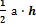 Площадь трапеции – S = 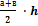 8. Вычисляются средние рабочие отметки для каждой фигуры.9. Подсчитывается баланс земляных работ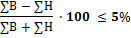 Все результаты вычислений заносятся в таблицу подсчёта объёмов земляных работ (Бланк №3).Третий этап – Построение плана местности в горизонталях.Для составления плана местности в горизонталях, на вычерченную сетку квадратов в М 1:500 (Бланк №4), в вершину каждого квадрата выписать вычисленные абсолютные отметки.При масштабе плана 1:500, горизонтали проводятся через 0,25 м. процесс построения горизонталей заключается в определении точек пересечения горизонталей со сторонами сетки квадратов. Положение этих точек определяем по формулеХ =· d, м, гдеНг – высота горизонтали,Н1- абсолютная отметка вершины квадрата, от которой откладывается расстояние Х;Н2 - абсолютная отметка другой вершины квадрата;d – сторона квадрата.Отложить вычисленные расстояния на плане. Полученные точки с одинаковыми отметками соединяют плавными линиями.                                                                                                            Время начала работыУчастник                                                   Дата                                    Время окончания работы